كلية التربية بالزلفي تُكرَم من قبل المحافظ        كرم محافظ الزلفي رئيس لجنة الدفاع المدني بالمحافظة فيحان بن لبدة، الجهات الحكومية والأهلية المساهمة والمشاركة في فعاليات وأنشطة اليوم العالمي للدفاع المدني لهذا العام تحت شعار (نحو مجتمع آمن) ومن ضمنها كلية التربية، وذلك بحضور مدير إدارة الدفاع المدني بالمحافظة العقيد علي النتيفي، وضباط الإدارة ومدراء ورؤساء الجهات المعنية المكرمة في مقر المحافظة. وقد بدأ التكريم بكلمة للعقيد النتيفي، أشار فيها إلى أهمية المناسبات التوعوية مثل اليوم وضرورة استغلالها الاستغلال الأمثل لرفع مستوى الوعي لدى المواطنين بكافة شرائحهم، وأبان أن إدارته لديها خطة توعوية خمسية بدأت منذ العام الماضي، وتهدف إلى نشر السلامة العامة من خلال التعريف بوسائل السلامة الأولية كطفاية الحريق وبطانية الحريق وكواشف الحريق بأنواعها، وذلك بالشراكة مع بعض الجهات الحكومية والأهلية في المحافظة. بعد ذلك تسلم وكيل الكلية لشؤون الطلاب درعاً تذكارياً لهذه المناسبة ثم  قام المحافظ بتدشين الآليات الجديدة التي تم تأمينها لإدارة الدفاع المدني بالمحافظة.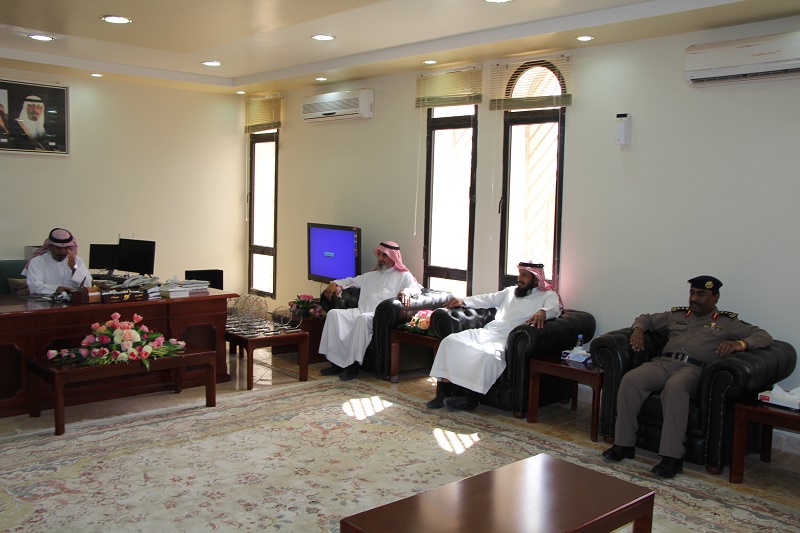 